EDLINGHAM PARISH COUNCIL AGENDA PAPERYou are hereby summoned to attend an ordinary meeting of Edlingham Parish Council to be held at Thrunton Fishery on Wednesday 21st August 2019 commencing  at 8pm, for the purpose of transacting the business contained within this Agenda.A five minute  participation session will be held for members of the public  before the meeting commences  2019/29	Apologies for Absence2019/30	Declaration of InterestsMembers are invited to disclose any Disclosable Pecuniary Interests or other personal interests they may have in any of the items of business on the agenda in accordance with the Code of Conduct.2019/31	County Cllr Update2019/32	Minutes of previous meeting held 22nd May 20192019/33	Matters arising from previous meeting held 22nd May 20192019/34	Planning2019/34/01	Planning Applications received:19/01932/LBC: The Stables, 1 Lemmington Hall, Listed Building Consent for new glazed opening to existing arch2019/34/02	Approval of Planning Application received19/00664/FUL: 4 Overthwarts Farm, Swinhope Cottage, erection of 3m x 3m summerhouse in corner of front garden19/01932/LBC: The Stables, 1 Lemmington Hall, Listed Building Consent for new glazed opening to existing arch2019/35	CorrespondenceCPRE newsletterNorthumberland Age UKHospicecare North Northumberland – Fund raising eventsNorthumberland County Council – Waste leaflets & stickers2019/36	Finance2019/36/01	The following payments are to be authorised: Northumberland County Council – annual insurance premium - £175.072019/37	Neighbourhood Management2019/38	Local Transport Plan Programme 2020-212019/39	Edlingham Community Association2019/40	Urgent Business2019/41	Date of Next Meeting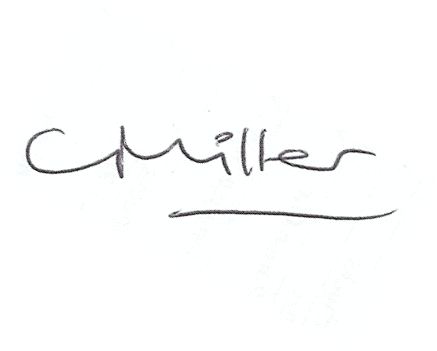 Claire MillerParish Clerk12th August 2019www.parish-council.com/edlingham/links.asp